 				RAPPORT FINAL   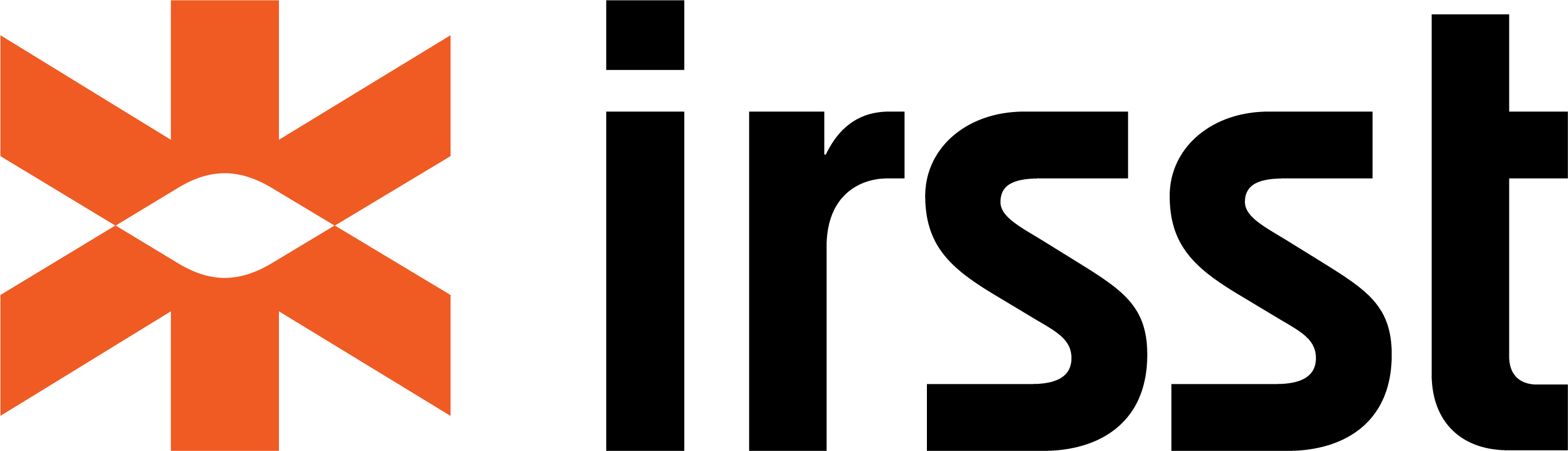 ATTESTATION D’OBTENTION DES AUTORISATIONSSection 1Tous les auteurs dont le nom apparaît sur la page couverture d’un document transmis à l’IRSST en vue d’une éventuelle publication (rapport de recherche, fiche technique, guide pratique…) doivent signer le présent formulaire afin d’attester qu’ils en approuvent le contenu.Les noms apparaissant ci-dessous doivent respecter l’ordre de présentation des auteurs qui figureront sur la page couverture du document. Le chercheur principal a la responsabilité de faire signer le formulaire. Celui-ci doit être transmis à la Direction de la recherche et de l’expertise de l’IRSST, en même temps que le rapport final.Section 2Le chercheur principal a la responsabilité d’obtenir toutes les autorisations nécessaires à la publication du document.Je, soussigné(e), (nom en caractère d’imprimerie) atteste avoir obtenu toutes les autorisations nécessaires à la publication du document en titre 	.Cocher toutes les cases correspondantes.Titre du projet :Titre du projet :No. dossier IRSST :Nom (en caractèresd’imprimerie)SignatureDate1234567